Семь советов врача о том, что надо и чего не надо делать в каникулы.Совет первый - Заранее продумайте, как будут организованы каникулы? Если у вас есть возможность поехать с ребенком в дом отдыха или санаторий - это здорово!Напоминаю, что продолжительность непрерывного занятия за компьютером для детей в возрасте с 7-12 лет составляет 20 минут, а старше - не более получаса.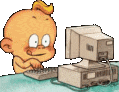 Совет второй - Прогулки, игры и спортивные занятия на свежем воздухе - вот лучший отдых после школьных занятий. Пребывание на свежем воздухе как можно дольше от проезжих дорог, транспорта, промышленных предприятий.Совет третий - постарайтесь сделать все от вас зависящее, чтобы уберечь ребенка.Помните, что в каникулы увеличивается риск не только уличного, но и бытового травматизма. Поговорите с ребенком об этом. 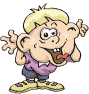 Совет четвертый - Необходимо соблюдать режим дня, но возможны некоторые отклонения от режима. Чем младше по возрасту ребенок, тем больше времени требуется его мозгу и всему организму, чтобы полностью восстановить работоспособность. Поэтому потребность во сне в зимнее время - увеличивается.Совет пятый - Чтобы каникулы стали временем восстановления и накопления сил вашего ребенка, необходимо, чтобы в его рационе было достаточно молочных и мясных продуктов, овощей, фруктов.«Что может быть полезней, Чем овощей бальзам и фруктов сок? Они целебны ото всех болезней, И жизни нашей удлиняют срок.» 									Авиценна.Совет шестой - Воспользуйтесь каникулами, чтобы проконсультироваться у педиатра, окулиста, стоматолога, ортопеда. Часто болеющему ребенку нелишне будет провести курс лечебных процедур. Комплекс упражнений для коррекции осанки. Совет седьмой - Каникулы - самое подходящее время для экскурсий, посещения музеев. Однако во всем нужна мера. Не забывайте, что посещение детских праздников и зрелищных мероприятий таит в себе и риск инфекционных заболеваний, особенно в период эпидемиологического неблагополучия.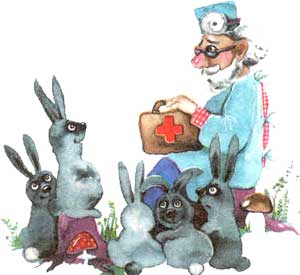 